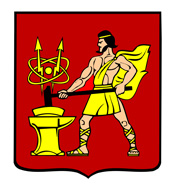 АДМИНИСТРАЦИЯ  ГОРОДСКОГО ОКРУГА ЭЛЕКТРОСТАЛЬМОСКОВСКОЙ   ОБЛАСТИПОСТАНОВЛЕНИЕ03.08.2023 № 1067/8О признании утратившим силу муниципального нормативного правового актаВ целях приведения муниципальных нормативных правовых актов в соответствие с действующим законодательством Администрация городского округа Электросталь Московской области ПОСТАНОВЛЯЕТ:1. Признать утратившим силу постановление Администрации городского округа Электросталь Московской области от 26.12.2014 №1195/13 «Об утверждении Порядка проведения проверки инвестиционных проектов на предмет эффективности использования средств бюджета городского округа Электросталь Московской области, направляемых на капитальные вложения».2. Опубликовать настоящее постановление в газете «Молва» и разместить на официальном сайте городского округа Электросталь Московской области по адресу: www.electrostal.ru.3. Настоящее постановление вступает в силу после его официального опубликования.4. Контроль за исполнением настоящего постановления возложить на первого заместителя Главы Администрации городского округа Электросталь Московской области О.В. Печникову.Глава городского округа                                                                                          И.Ю. Волкова